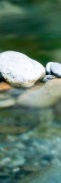 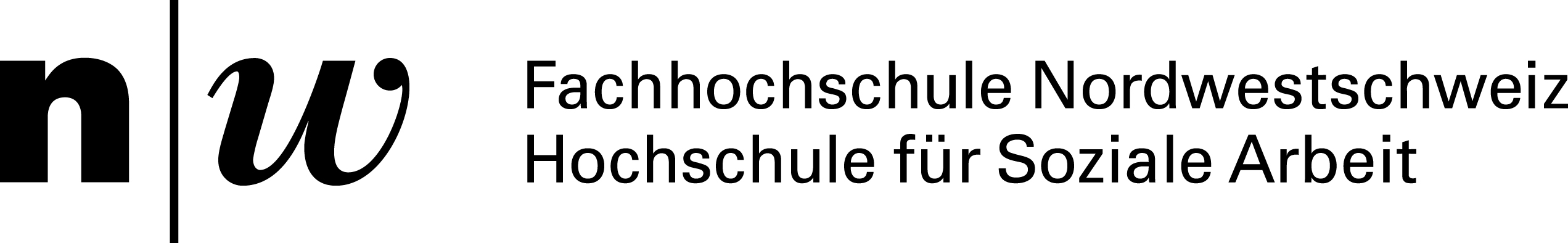 Panel A: Freitag, 17. Oktober 2014Workshop A-2	KindesschutzModeration:	Franziska VoegeliVortrag	Entwicklung und Erprobung eines Prozessmanual zur dialogisch-systemischen Kindeswohlabklärung: 
Ein- und Ausblicke in ein Projekt zur Stärkung guter Kindesschutzarbeit In Kooperation mit den Sozialen Diensten der Stadt Aarau, dem Kinder- und Jugenddienst des Kantons Basel-Stadt, dem Amt für Jugend- und Berufsberatung des Kantons Zürich und der Zuger Fachstelle ‚punkto Jugend und Kind‘ entwickelt die Hochschule für Soziale Arbeit FHNW ein Prozessmanual zur dialogisch-systemischen Kindeswohlabklärung. Das Projekt wird von der Kommission für Technologie und Innovation (KTI) des Eidgenössischen Departments für Wirtschaft, Bildung und Forschung (WBF) gefördert. Das zu entwickelnde Prozessmanual soll sich von den verfügbaren Verfahren und Instrumenten zur Einschätzung von Kindeswohlgefährdung unterscheiden: es wird erstmals ein Verfahrensstandard für Abklärungen des Kindeswohls entwickelt, der (1) unterschiedliche Konzeptionen der Risikoeinschätzung mit solchen der (2) sozialen Diagnostik, (3) der methodisch gesicherten Beteiligung der Nutzerinnen und Nutzer und (4) der Hilfeplanung in einem kohärenten Orientierungsmodell zusammenführt. Neben Wissenschaftlerinnen / Wissenschaftlern wirken im Projekt Fachpersonen aus abklärenden Diensten, Repräsentantinnen / Repräsentanten von Kindes- und Erwachsenenschutzbehörden sowie von fachpolitischen Vereinigungen mit. Der Workshop gibt einen Einblick in die konzeptionellen Grundlagen des Projekts, stellt die Projektanlage und die vorliegenden Entwicklungsergebnisse vor und berichtet aus den Erfahrungen in der Zusammenarbeit zwischen Wissenschaft, Behörden und FachpraxisClarissa Schär, M.A.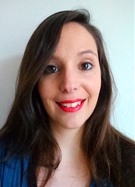 Wissenschaftliche MitarbeiterinInstitut Kinder- und JugendhilfeHochschule für Soziale ArbeitFachhochschule Nordwestschweiz (CH)Prof. Dr. Stefan Schnurr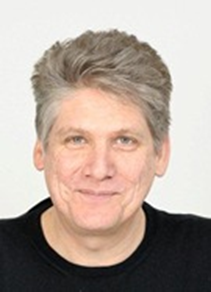 InstitutsleiterKinder- und JugendhilfeHochschule für Soziale ArbeitFachhochschule Nordwestschweiz (CH)